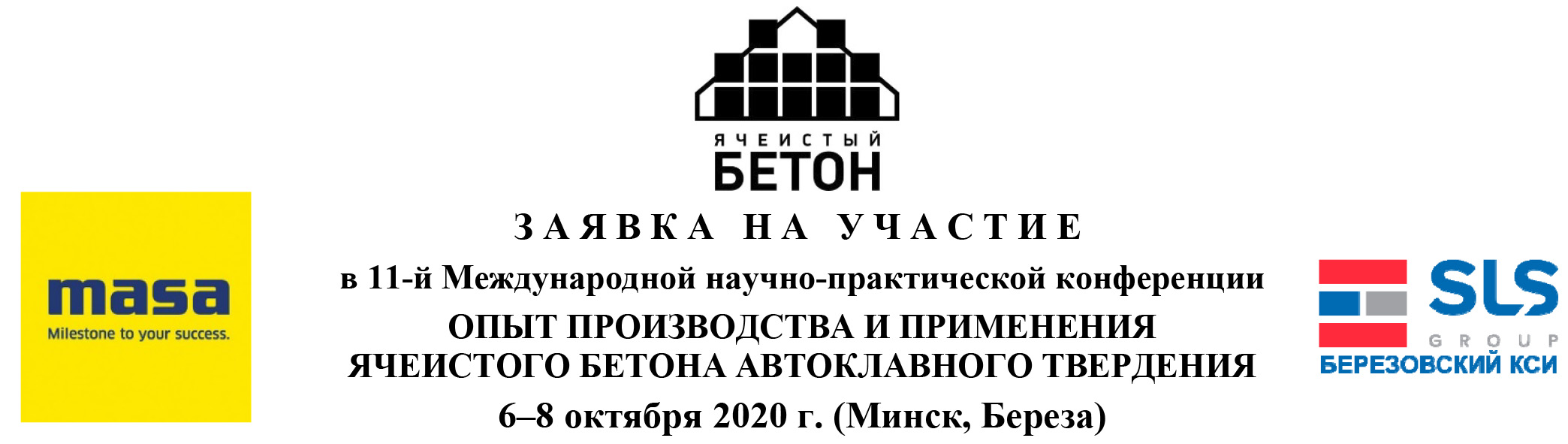 Для участия в конференции необходимо выбрать формат участия и оплатить регистрационный взнос. Для заключения договора и оформления счета-фактуры необходимо прислать карточку предприятия.Отказ от участия в конференции оформляется в письменном виде и передается организаторам по электронной почте. Предоплата не возвращается при отказе от участия после 25 сентября 2020 года, а также в случае отсутствия участника на конференции. О замене участника другим сотрудником организации необходимо сообщить до даты начала конференции.Настоящей заявкой вы подтверждаете участие в конференции.Заполненную заявку присылайте в Оргкомитет до 25 сентября 2020 г.
по электронной почте info@architec.by _______________________________________________________________________________________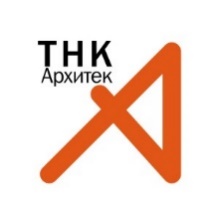 Частное предприятие «ТНКА-Архитек»			Тел.  (+375 17) 336 00 46 220034 Минск, ул. Чапаева, 3, пом. 4/3				Моб. (+375 29) 632 55 98, 336 09 62www.architec.by							E-mail: info@architec.by________________________________________________________________________________________ФИО участникаУченая степень, звание             Название предприятияДолжностьЕ-mail, сайтТелефон/факсКонтактное лицоФормат участия в конференцииДа/нетВыступление с докладом/презентация (по согласованию с оргкомитетом)в ходе пленарного заседания Название доклада, авторы: Выступление с докладом/презентация (по согласованию с оргкомитетом)во время работы секцииНазвание доклада, авторы: Спонсор секции «Применение»Вкладка информационных материалов в портфели участниковВ зоне регистрации – выставочный стол для размещения рекламных материалов и образцов продукции, ролл-ап или мобильный стендРазмещение рекламного баннера на сайте организаторов www.architec.byРазмещение рекламной статьи с фото на сайте организаторов www.architec.byПубликация статьи в Сборнике конференции без выступления с докладомРазмещение рекламного модуля в Сборнике докладов конференции (формат А4) Размещение рекламного модуля в Сборнике докладов конференции (формат А4) - полноцветный модуль внутри Сборника- черно-белый модуль внутри Сборника- имиджевая реклама на 3-й обложке- имиджевая реклама на 4-й обложкеРезервирование места в гостиницеСрок подачи докладов, статей и рекламных модулей 
в Сборник материалов конференции – 1 сентября 2020 г.Срок подачи докладов, статей и рекламных модулей 
в Сборник материалов конференции – 1 сентября 2020 г.